БІЛІМ БЕРУ ІС-ӘРЕКЕТІНІҢ ӨЗІН-ӨЗІ БАҒАЛАУЫПавлодар облысының білім беру басқармасы, Павлодар қаласы білім беру бөлімінің«Павлодар қаласы № 1 сәбилер - бақшасы» коммуналдық мемлекеттік қазыналық кәсіпорны Әр түрлі жас топтарының болуы туралы мәліметтер2022-2023 оқу жылы 	Қазақстан Республикасы Білім Министрінің "мектепке дейінгі тәрбие мен оқытудың, бастауыш,негізгі орта және жалпы орта техникалық және 2022 жылғы 3 тамыздағы № 348" кәсіптік, орта білімнен кейінгі білім берудің " 4-тарауы 25-тармақ жас топтары күнтізбелік жылға толық жасқа толған балалардың жасын ескере отырып, оқу жылының басына қарай мектепке дейінгі ұйымда қалыптастырылады.Мектепалды А әртүрлі жас тобы,  Мектепалды Б әртүрлі жас тобы  – 01.09.2016-31.12.2016, 01.01.2017-31.12.2017 мектепалды жастағы, 2018 жылғы ересек жастағы балалар. «Павлодар қаласы № 1 сәбилер - бақшасы» КМҚК мекемесінде 8 топ бар, оның ішінде 2022-2023 оқу жылында 1 бала ерекше білім беру қажеттілігі бар болып есептеледі1.	Нигматулла Томирис (05.05.2018)- Ересек топ Білім беру ұйымдарында мемлекеттік білім беру тапсырысын орналастыру туралы мәліметтер:2020-2023 оқу жылыМектепке дейінгі білім беру мен балабақша бойынша оқытуға мемлекеттік білім беру тапсырысы 230 орынды құрайды. Жобалық қуаты 180 орынды құрайды.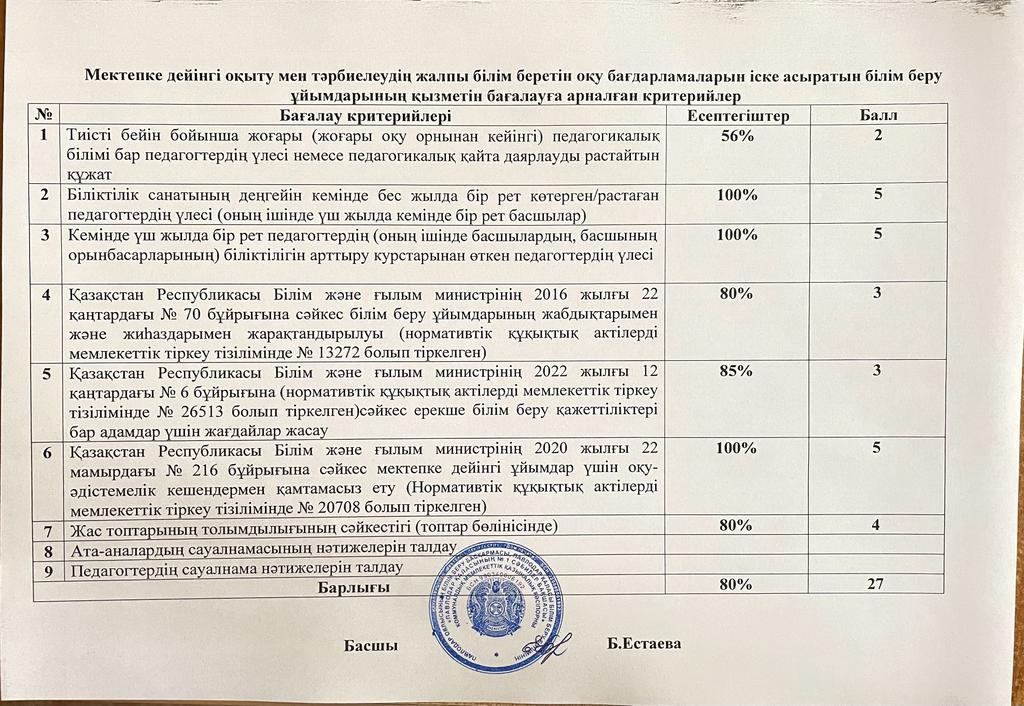 1. Білім беру ұйымының жалпы сипаттамасы1. Білім беру ұйымының жалпы сипаттамасы1)Білім беру ұйымының атауы (заңды мекенжайы және нақты орналасқан мекен-жайы):Павлодар облысының білім беру басқармасы, Павлодар қаласы білім беру бөлімінің «Павлодар қаласы № 1 сәбилер бақшасы» коммуналдық мемлекеттік қазыналық кәсіпорныОрналасқан жері : Қазақстан Республикасы 140000 Павлодар қаласы, Н.Назарбаев көшесі, 87/1Заңды тұлғаны мемлекеттік қайта тіркеу туралы анықтама 2021 жылғы 11 қаңтарда берілді2)Заңды тұлғаның байланыс деректері (телефон, электрондық пошта, web-сайт):E-mail: Sad1@goo.edu.kz телефон: 8(718-2545302)  сотовый: 8 777 973 02 98 Ресми сайт: Павлодар облысының білім беру басқармасы, Павлодар қаласы білім беру бөлімінің «Павлодар қаласы № 1 сәбилер - бақшасы» КМҚКweb-cайт: https://goo.edu.kz/index/fromorg/89 Instagram ясли-сада: https://instagram.com/1_balabaqsha_pvl?igshid=MmU2YjMzNjRlOQ==Instagram руководителя: https://instagram.com/pvl_1balabaqsha?igshid=MzNlNGNkZWQ4Mg==3)Заңды тұлға өкілінің байланыс деректері (басшының аты - жөні, лауазымға тағайындау туралы бұйрықтың көшірмесі):Басшы : Бибигуль Ырыскельдиновна ЕстаеваПавлодар облысы білім беру басқармасының « Павлодар қаласы білім беру бөлімінің » мемлекеттік мекемесінің  2022 жылғы 9 қыркүйектегі №7-04/235  білім беру ұйымының басшысын ротациялау туралы бұйрығы.4)Құқық белгілейтін және құрылтай құжаттарыБілім беру ұйымы өз қызметінде 2021 жылғы 11 қаңтарда бекітілген Жарғыны басшылыққа алады5)Рұқсат беру құжаттары (мектепке дейінгі тәрбие және оқыту саласындағы қызметті жүзеге асырудың басталғаны туралы хабарлама).«Павлодар қаласы № 1 сәбилер - бақшасы» КМҚК мектепке дейінгі тәрбие мен оқытудың жалпы білім беретін оқу бағдарламаларын іске асыратын жедел басқару құқығындағы мемлекеттік кәсіпорынның ұйымдық-құқықтық нысанындағы заңды тұлға болып табылады.  Қызметтің басталғаны туралы хабарлама жіберілді. Рұқсаттар мен хабарламалардың мемлекеттік ақпараттық жүйесін және Рұқсаттар мен хабарламалардың мемлекеттік электрондық тізілімін пайдалана отырып, электрондық нысанда жүзеге асырылды.Қызметті жүзеге асыруды бастағаны туралы № KZ51RVK00028184 хабарлама , 25.01.20212. Кадрлық әлеуетті талдау2. Кадрлық әлеуетті талдау1)  Тәрбие мен оқыту нәтижелеріне бағдарланған мазмұнға критерийлер  Педагог кадрлармен жасақталғандығы туралы мәліметтер (әдістемелік ұсынымдарға 2-қосымшаға сәйкес басшының қолымен және мөрімен расталған кесте қоса берілді) Мектепке дейінгі ұйымдар қызметінің үлгілік қағидаларын сақтай отырып бағаланатын кезеңдегі педагогтердің штат кестесі берілді"Мектепке дейінгі, бастауыш, негізгі орта, жалпы орта, техникалық және кәсіптік, орта білімнен кейінгі білім беру ұйымдары қызметінің үлгілік қағидаларын бекіту туралы" ҚР Ағарту министрлігінің 31.08.2022 жылғы № 385 бұйрығына сәйкес, № 1 қосымша 2-тарау 21-25-тармақтар, балабақшада штат саны мектепке дейінгі тәрбие және оқыту ұйымдары қызметкерлерінің үлгілік штаттарына сәйкес белгіленген "мемлекеттік білім беру ұйымдары қызметкерлерінің үлгілік штаттарын бекіту туралы" Қазақстан Республикасы Үкіметінің 2008 жылғы 30 қаңтардағы № 77 қаулысымен. Педагогтердің штаттық кестесі мен тарифтемесі ресми сайтта орналастырылғанБалабақшадағы барлық педагогтардың тиісті бейін бойынша педагогикалық немесе кәсіптік білімі бар, 13 педагогтың жоғары білімі бар және 10 педагогтың арнаулы орта білімі,  оның ішінде 8 педагогтың мектепке дейінгі базалық білімі бар. бар. Барлық 23 педагог тәрбиеленушілерді тәрбиелеу және оқыту, әдістемелік сүйемелдеу, білім беру қызметін ұйымдастыру бойынша Педагогтің кәсіби қызметін жүзеге асырады, сонымен бірге мемлекеттік білім беру стандартының талаптарын сақтай отырып, тәрбие процесін ұйымдастырудың нысандарын, тәсілдерін дербес таңдайды.Балабақшаның барлық педагогтары өз қызметінде тиісті кәсіби құзыреттерге ие, өздерінің кәсіби шеберліктерін, зерттеу, зияткерлік және шығармашылық деңгейлерін үздіксіз жетілдіреді, оның ішінде біліктілік санатының деңгейін кемінде бес жылда бір рет арттырады (растайды).2020 жыл – педагог-зерттеуші - 1 адам - 4%. 2021 жыл - педагог-модератор - 1 адам - 4%, үшінші санатты басшы – 1 адам – 4%. 2022 жылы 2 адам аттестаттаудан өтіп, 2023 жылының қыркүйегінде бекітіледі. 2022-2023 оқу жылына 2 педагог жоғары санатты 9%, 2 педагог І санатты - 9%, 5 педагог ІІ санатты - 22%, 1 педагог жаңа форматта педагог-сарапшы - 4%. Қалған педагогтардың  санаты жоқ - 56%.Балабақшаның барлық педагогтері "Міндетті медициналық тексеруге жататын адамдардың нысаналы топтарын, сондай-ақ оларды жүргізу қағидалары мен кезеңділігін, зертханалық және функционалдық зерттеулердің көлемін, медициналық қарсы көрсетілімдерді, зиянды және зиянды заттардың тізбесін бекіту туралы" Қазақстан Республикасы Денсаулық сақтау министрінің міндетін атқарушының 2020 жылғы 15 қазандағы № ҚР ДСМ-131/2020 бұйрығына сәйкес жыл сайын медициналық тексеруден өтеді. (немесе) қауіпті өндірістік факторларды, кәсіптер мен жұмыстарды, оларды орындау кезінде жұмысқа түскен кезде алдын ала міндетті медициналық қарап-тексерулер және мерзімді міндетті медициналық қарап-тексерулер және "Алдын ала міндетті медициналық қарап-тексеруден өту " мемлекеттік қызмет көрсету қағидалары жүргізіледі.Үш жылда бір рет басшыларды аттестаттаудан басшы өз еркімен өткен жоқ.Педагогтердің біліктілік санатының деңгейін арттыру\растау туралы мәліметтер, біліктілігін арттыру туралы мәліметтер, бағаланатын кезеңде тиісті бейін бойынша басшылар мен педагогтердің біліктілігін арттыру жөніндегі мәліметтер қоса берілді.3. Тәрбиеленушілер контингенті3. Тәрбиеленушілер контингенті3. Тәрбиеленушілер контингенті3. Тәрбиеленушілер контингенті3. Тәрбиеленушілер контингенті3. Тәрбиеленушілер контингенті3. Тәрбиеленушілер контингенті3. Тәрбиеленушілер контингенті3. Тәрбиеленушілер контингенті3. Тәрбиеленушілер контингенті3. Тәрбиеленушілер контингенті3. Тәрбиеленушілер контингенті3. Тәрбиеленушілер контингенті3. Тәрбиеленушілер контингенті3. Тәрбиеленушілер контингенті3. Тәрбиеленушілер контингенті1)Тәрбие мен оқыту нәтижелеріне бағдарланған мазмұнға критерийлерӘдістемелік ұсынымдарға 3-қосымшаға сәйкес кесте.Тәрбие мен оқыту нәтижелеріне бағдарланған мазмұнға критерийлерӘдістемелік ұсынымдарға 3-қосымшаға сәйкес кесте.Тәрбие мен оқыту нәтижелеріне бағдарланған мазмұнға критерийлерӘдістемелік ұсынымдарға 3-қосымшаға сәйкес кесте.Тәрбие мен оқыту нәтижелеріне бағдарланған мазмұнға критерийлерӘдістемелік ұсынымдарға 3-қосымшаға сәйкес кесте.Тәрбие мен оқыту нәтижелеріне бағдарланған мазмұнға критерийлерӘдістемелік ұсынымдарға 3-қосымшаға сәйкес кесте.Тәрбие мен оқыту нәтижелеріне бағдарланған мазмұнға критерийлерӘдістемелік ұсынымдарға 3-қосымшаға сәйкес кесте.Тәрбие мен оқыту нәтижелеріне бағдарланған мазмұнға критерийлерӘдістемелік ұсынымдарға 3-қосымшаға сәйкес кесте.Тәрбие мен оқыту нәтижелеріне бағдарланған мазмұнға критерийлерӘдістемелік ұсынымдарға 3-қосымшаға сәйкес кесте.Тәрбие мен оқыту нәтижелеріне бағдарланған мазмұнға критерийлерӘдістемелік ұсынымдарға 3-қосымшаға сәйкес кесте.Тәрбие мен оқыту нәтижелеріне бағдарланған мазмұнға критерийлерӘдістемелік ұсынымдарға 3-қосымшаға сәйкес кесте.Тәрбие мен оқыту нәтижелеріне бағдарланған мазмұнға критерийлерӘдістемелік ұсынымдарға 3-қосымшаға сәйкес кесте.Тәрбие мен оқыту нәтижелеріне бағдарланған мазмұнға критерийлерӘдістемелік ұсынымдарға 3-қосымшаға сәйкес кесте.Тәрбие мен оқыту нәтижелеріне бағдарланған мазмұнға критерийлерӘдістемелік ұсынымдарға 3-қосымшаға сәйкес кесте.Тәрбие мен оқыту нәтижелеріне бағдарланған мазмұнға критерийлерӘдістемелік ұсынымдарға 3-қосымшаға сәйкес кесте.Тәрбие мен оқыту нәтижелеріне бағдарланған мазмұнға критерийлерӘдістемелік ұсынымдарға 3-қосымшаға сәйкес кесте.Жасына байланысты, оның ішінде ерекше білім беру қажеттіліктері бар тәрбиеленушілер контингенті туралы мәліметтерЖасына байланысты, оның ішінде ерекше білім беру қажеттіліктері бар тәрбиеленушілер контингенті туралы мәліметтерЖасына байланысты, оның ішінде ерекше білім беру қажеттіліктері бар тәрбиеленушілер контингенті туралы мәліметтерЖасына байланысты, оның ішінде ерекше білім беру қажеттіліктері бар тәрбиеленушілер контингенті туралы мәліметтерЖасына байланысты, оның ішінде ерекше білім беру қажеттіліктері бар тәрбиеленушілер контингенті туралы мәліметтерЖасына байланысты, оның ішінде ерекше білім беру қажеттіліктері бар тәрбиеленушілер контингенті туралы мәліметтерЖасына байланысты, оның ішінде ерекше білім беру қажеттіліктері бар тәрбиеленушілер контингенті туралы мәліметтерЖасына байланысты, оның ішінде ерекше білім беру қажеттіліктері бар тәрбиеленушілер контингенті туралы мәліметтерЖасына байланысты, оның ішінде ерекше білім беру қажеттіліктері бар тәрбиеленушілер контингенті туралы мәліметтерЖасына байланысты, оның ішінде ерекше білім беру қажеттіліктері бар тәрбиеленушілер контингенті туралы мәліметтерЖасына байланысты, оның ішінде ерекше білім беру қажеттіліктері бар тәрбиеленушілер контингенті туралы мәліметтерЖасына байланысты, оның ішінде ерекше білім беру қажеттіліктері бар тәрбиеленушілер контингенті туралы мәліметтерЖасына байланысты, оның ішінде ерекше білім беру қажеттіліктері бар тәрбиеленушілер контингенті туралы мәліметтерЖасына байланысты, оның ішінде ерекше білім беру қажеттіліктері бар тәрбиеленушілер контингенті туралы мәліметтерЖасына байланысты, оның ішінде ерекше білім беру қажеттіліктері бар тәрбиеленушілер контингенті туралы мәліметтерТоп атауыжас кезеңділігіжас кезеңділігіБала саныОлардың ішіндеОлардың ішіндеОлардың ішіндеОлардың ішіндеОлардың ішіндеОлардың ішіндеОлардың ішіндеОлардың ішіндеОлардың ішіндеОлардың ішіндеТоп атауыжас кезеңділігіжас кезеңділігіБала саны2 жылдан 2 жылдан 3 жылдан3 жылдан4 жылдан4 жылдан4 жылдан5 жылдан5 жылдан2020-2021 оқу жылының 1 қыркүйегіне2020-2021 оқу жылының 1 қыркүйегіне2020-2021 оқу жылының 1 қыркүйегіне2020-2021 оқу жылының 1 қыркүйегіне2020-2021 оқу жылының 1 қыркүйегіне2020-2021 оқу жылының 1 қыркүйегіне2020-2021 оқу жылының 1 қыркүйегіне2020-2021 оқу жылының 1 қыркүйегіне2020-2021 оқу жылының 1 қыркүйегіне2020-2021 оқу жылының 1 қыркүйегіне2020-2021 оқу жылының 1 қыркүйегіне2020-2021 оқу жылының 1 қыркүйегіне2020-2021 оқу жылының 1 қыркүйегінеКіші "А" тобыКіші жасКіші жас242424Кіші "Б" тобыКіші жасКіші жас262626Ортаңғы "А" тобыОрта жасОрта жас242424Ортаңғы "Б" тобыОрта жасОрта жас252525Ересек "А" тобыЕресек жасЕресек жас32323232Ересек "Б" тобыЕресек жасЕресек жас33333333Мектепалды даярлық "А"Мектепалды жасМектепалды жас282828Мектепалды даярлық "Б"Мектепалды жасМектепалды жас2525252021-2022 оқу жылының 1 қыркүйегіне2021-2022 оқу жылының 1 қыркүйегіне2021-2022 оқу жылының 1 қыркүйегіне2021-2022 оқу жылының 1 қыркүйегіне2021-2022 оқу жылының 1 қыркүйегіне2021-2022 оқу жылының 1 қыркүйегіне2021-2022 оқу жылының 1 қыркүйегіне2021-2022 оқу жылының 1 қыркүйегіне2021-2022 оқу жылының 1 қыркүйегіне2021-2022 оқу жылының 1 қыркүйегіне2021-2022 оқу жылының 1 қыркүйегіне2021-2022 оқу жылының 1 қыркүйегіне2021-2022 оқу жылының 1 қыркүйегінеКіші "А" тобыКіші "А" тобыКіші жас262626Кіші "Б" тобыКіші "Б" тобыКіші жас292929Ортаңғы "А" тобыОртаңғы "А" тобыОрта жас3131313131Ортаңғы "Б" тобыОртаңғы "Б" тобыОрта жас2929292929Ересек "А" тобыЕресек "А" тобыЕресек жас2828282828Ересек "Б" тобыЕресек "Б" тобыЕресек жас2626262626Мектепалды даярлық "А"Мектепалды даярлық "А"Мектепалды жас292929Мектепалды даярлық "Б"Мектепалды даярлық "Б"Мектепалды жас2626262022-2023 оқу жылының 1 қыркүйегіне2022-2023 оқу жылының 1 қыркүйегіне2022-2023 оқу жылының 1 қыркүйегіне2022-2023 оқу жылының 1 қыркүйегіне2022-2023 оқу жылының 1 қыркүйегіне2022-2023 оқу жылының 1 қыркүйегіне2022-2023 оқу жылының 1 қыркүйегіне2022-2023 оқу жылының 1 қыркүйегіне2022-2023 оқу жылының 1 қыркүйегіне2022-2023 оқу жылының 1 қыркүйегіне2022-2023 оқу жылының 1 қыркүйегіне2022-2023 оқу жылының 1 қыркүйегіне2022-2023 оқу жылының 1 қыркүйегінеКіші "А" тобыКіші "А" тобыКіші жас232323Кіші "Б" тобыКіші "Б" тобыКіші жас202020Ортаңғы" А" тобыОртаңғы" А" тобыОрта жас313131Ортаңғы "Б" тобыОртаңғы "Б" тобыОрта жас242424Ортаңғы "В" тобыОртаңғы "В" тобыОрта жас252525Ересек тобыЕресек тобыЕресек жас3535353535Мектепалды А әр түрлі жасМектепалды А әр түрлі жасМектепалды жас3030333272727Мектепалды Б әр түрлі жасМектепалды Б әр түрлі жасМектепалды жас3333333303030Топтардың толықтығы туралы, оның ішінде ерекше білім беру қажеттіліктері бар балаларды ескере отырып мәліметтерТоптардың толықтығы туралы, оның ішінде ерекше білім беру қажеттіліктері бар балаларды ескере отырып мәліметтерТоптардың толықтығы туралы, оның ішінде ерекше білім беру қажеттіліктері бар балаларды ескере отырып мәліметтерТоптардың толықтығы туралы, оның ішінде ерекше білім беру қажеттіліктері бар балаларды ескере отырып мәліметтерТоптардың толықтығы туралы, оның ішінде ерекше білім беру қажеттіліктері бар балаларды ескере отырып мәліметтерТоптардың толықтығы туралы, оның ішінде ерекше білім беру қажеттіліктері бар балаларды ескере отырып мәліметтерТоптардың толықтығы туралы, оның ішінде ерекше білім беру қажеттіліктері бар балаларды ескере отырып мәліметтерТоптардың толықтығы туралы, оның ішінде ерекше білім беру қажеттіліктері бар балаларды ескере отырып мәліметтерТоп атауыБала саныМШ балалар саныТоп атауыБала саны1 жылдан2 жылдан 3 жылдан4 жылдан5 жылдан2022-2023 учебный год2022-2023 учебный год2022-2023 учебный год2022-2023 учебный год2022-2023 учебный год2022-2023 учебный год2022-2023 учебный год2022-2023 учебный годКіші "А" тобы2323Кіші "Б" тобы2020Ортаңғы" А" тобы3131Ортаңғы "Б" тобы2424Ортаңғы "В" тобы2525Ересек тобы35135Мектепалды А әр түрлі жас30327Мектепалды Б әр түрлі жас33330Білім алушылар (тәрбиеленушілер)контингентінің қозғалысы туралы мәліметтерБілім алушылар (тәрбиеленушілер)контингентінің қозғалысы туралы мәліметтерБілім алушылар (тәрбиеленушілер)контингентінің қозғалысы туралы мәліметтерБілім алушылар (тәрбиеленушілер)контингентінің қозғалысы туралы мәліметтерБілім алушылар (тәрбиеленушілер)контингентінің қозғалысы туралы мәліметтерТоп атауыТоп атауыОқу жылы басындағы балалар саныОқу жылы ішінде кеткен балалар саныТоп атауы2020-2021 оқу жылы2020-2021 оқу жылыКіші "А" тобы242Кіші "Б" тобы265Ортаңғы "А" тобы246Ортаңғы "Б" тобы255Ересек "А" тобы3211Ересек "Б" тобы3310Мектепалды даярлық "А"2828Мектепалды даярлық "Б"25252021-2022 оқу жылы2021-2022 оқу жылыКіші "А" тобы263Кіші "Б" тобы2914Ортаңғы "А" тобы3112Ортаңғы "Б" тобы299Ересек "А" тобы287Ересек "Б" тобы266Мектепалды даярлық "А"2929Мектепалды даярлық "Б"26262022-2023 оқу жылы2022-2023 оқу жылыКіші "А" тобы233Кіші "Б" тобы206Ортаңғы" А" тобы318Ортаңғы "Б" тобы248Ортаңғы "В" тобы257Ересек тобы358Мектепалды А әр түрлі жас305Мектепалды Б әр түрлі жас3394. Оқу-әдістемелік жұмыс4. Оқу-әдістемелік жұмыс1)Тәрбие мен оқыту нәтижелеріне бағдарланған мазмұнға критерийлерТәрбиеленушілердің оқу жүктемесін, сабақ режимін білім беру ұйымдары бекітетін Қазақстан Республикасының Мемлекеттік жалпыға міндетті білім беру стандарттары, санитарлық ережелер, үлгілік оқу жоспарлары және білім беру саласындағы Денсаулық сақтау және білім беру органдарының ұсынымдары негізінде дайындалған ережелермен айқындайды.2020-2022 оқу жылындағы педагогикалық ұжымның тәрбие-білім беру қызметі ҚР МЖМБС сәйкес "Денсаулық", "Коммуникация", "Таным", "Шығармашылық", "Әлеумет" білім беру салалары арқылы іске асырылды және баланың құзыреттілігін дамытуға бағытталған.Педагогикалық процесті ұйымдастыру және жоспарлау бойынша нормативтік-әдістемелік құжаттама (ұйымдастырылған оқу іс-әрекетінің перспективалық жоспары (ОЖБ), ОЖ циклограммасы, мектеп жасына дейінгі балалардың дағдыларын дамыту мониторингі бойынша құжаттар) "Мектепке дейінгі ұйымдарда және мектепалды сыныптарда тәрбие-білім беру процесін ұйымдастыру туралы" нұсқаулық-әдістемелік хатқа сәйкес мектепке дейінгі ұйым жүйесіне енгізілді 2020-2021, 2021-2022 оқу жылында Қазақстан Республикасы.Мектепке дейінгі ұйымның жұмыс оқу жоспары балаларды тәрбиелеу мен оқытудың кешенді тәсілін көрсетеді.Барлық жас топтары (кіші, орта, аға топтар және мектепалды даярлық топтары) бойынша түсіндірме жазбамен сүйемелденеді. Оқу жұмыс бағдарламалары тиісті үлгілік оқу жоспарлары мен үлгілік оқу бағдарламалары негізінде әзірленеді.Оқу жұмыс жоспары Мемлекеттік жалпыға міндетті стандартқа, мектепке дейінгі тәрбие мен оқытудың үлгілік оқу бағдарламасына және мектепке дейінгі тәрбие мен оқытудың үлгілік оқу жоспарына сәйкес әзірленді.Балабақшаның білім беру процесі сәйкес жүзеге асырылады:- өтпелі тақырыптар негізінде перспективалық жоспарға;- циклограмма;- тәрбиеленушілердің жетістіктерін мониторингілеу (бастапқы, аралық, қорытынды).Перспективалық жоспарды тәрбиешілер мен басқа да педагогтар (қазақ тілі мен орыс тілі оқытушысы, музыка жетекшісі, дене шынықтыру нұсқаушысы және т.б.) бір оқу жылына арналған өтпелі тақырыптар негізінде жасайды. Жоспарланған тақырыптар, олардың реттілігі мен саны балабақшаның педагогикалық кеңесінде қарастырылады және бекітіледі. Оқу жоспарына тәрбиеленушілердің жеке ерекшеліктерін, олардың қызығушылықтары мен бейімділігін ескере отырып, балабақша қызметінің басым бағыттарын көрсететін вариативті компонент енгізіледі. Мектепке дейінгі тәрбие мен оқытудың оқу бағдарламалары баланың толыққанды физикалық дамуына, өмірін қорғауға және денсаулығын нығайтуға, сөйлеу және ана тілін, қарым-қатынас мәдениетін дамытуға, баланың бейнелеу, көркемдік-сөйлеу, музыкалық іс-әрекеттегі шығармашылық қабілеттерін анықтауға бағытталған.Білім беру салаларын зерттеуге бөлінген ұйымдастырылған оқу қызметінің саны (2020-2021, 2021-2022 оқу жылы) нормадан аспайды және оқытудың жас кезеңіне сәйкес келеді. Ұйымдастырылған оқу іс-әрекетін Мектепке дейінгі тәрбие мен оқытудың үлгілік оқу жоспарына (мылқау) сәйкес, балалардың жас ерекшеліктеріне сәйкес, психикалық және дене белсенділігінің кезектесуін ескере отырып бөлу.Педагогтардың тәрбие-білім беру қызметінің негізгі мақсаты – Павлодар қаласының №1 бақшасы мектепке дейінгі тәрбие мен оқытудың үлгілік оқу бағдарламасына сәйкес мектеп жасына дейінгі балаларды тәрбиелеу және оқыту, балалардың жасына және жеке мүмкіндіктеріне сәйкес білімдерін, іскерліктері мен дағдыларын, рухани-адамгершілік құндылықтарын қалыптастыру үшін қолайлы қауіпсіз білім беру жағдайларын жасау, ұлттық құндылықтарға негізделген патриотизм мен толеранттылыққа тәрбиелеу болып табылады. "Рухани жаңғыру" бағдарламасын іске асыру шеңберінде дәстүрлер мен жалпыадамзаттық құндылықтар, сондай-ақ әлеуметтік-психологиялық, жеке, ерік-жігерді қалыптастыру, балалардың мектепте оқуға физикалық және интеллектуалдық дайындығы."Білім туралы" ҚР Заңының 28-бабына сәйкес білім беру ұйымы жүзеге асыратын оқу-тәрбие жұмысын жоспарлау және есепке алу Оқу-тәрбие процесін ұйымдастырудың негізі болып табылады. Техникалық және кәсіптік білім берудің білім беру бағдарламаларын іске асыратын білім беру ұйымдарында оқу - тәрбие жұмысын жоспарлау оқу жылына арналған оқу-тәрбие процесінің бекітілген кестесі және теориялық және практикалық сабақтар кестесі негізінде жүзеге асырылады.Оқу сабақтарының кестесі педагог қызметкерлердің оқу жоспарлары мен бағдарламаларын уақтылы және сапалы орындауы байланысты мектепке дейінгі мекеменің оқу-тәрбие жұмысын ұйымдастыруды жоспарлаудың ажырамас бөлігі болып табылады. Оқу сабақтарының кестесі теориялық және практикалық сабақтарды, сондай-ақ бақылау іс-шараларын (тәрбиеленушілердің жетістіктерін мониторингтеу) өткізу реттілігін айқындау бөлігінде тәрбиеленушілердің оқу материалдарын қабылдауы мен кейіннен игеруінің педагогикалық-психологиялық ерекшеліктерін ескере отырып, оқу процесін ұйымдастыруды реттейтін негізгі жоспарлау құжаттарының бірі болып табылады. Сабақ кестесі техникалық оқу орындарында оқу процесін сапалы ұйымдастырудың тиімділігін қамтамасыз етуді басқарудың шешуші құралдарының бірі болып табыладыБалабақшада ұйымдастырылған оқу іс - әрекетін-ОЖБ (сабақтарды) жоспарлау кезінде мынадай қағидаттар сақталады:оқу жүктемесі сақталады (ОД саны мен ұзақтығы ТБТ-ға сәйкес жүргізіледі, вариативті компонент күннің екінші жартысында өткізіледі);білім беру процесі балалардың жас ерекшеліктеріне сәйкес келеді (айтарлықтай ақыл-ой жүктемелерін қажет ететін ОЖЖ аптаның ортасында белсенді қозғалыс белсенділігімен ОЖЖ-ны кезектестіру жоспарланған);режимдік процестерді жүргізу кезінде санитарлық-гигиеналық, дидактикалық талаптар ескеріледі;климаттық ерекшеліктерді ескереді (серуендеу, қатайту және сауықтыру шаралары, ертеңгіліктер және т. б.);балалардың жеке ерекшеліктері ескеріледі;педагогтар ОЖБ және басқа да еркін қызмет түрлерінде тәрбиелік, оқыту және дамыту міндеттерін іске асырады және өзара байланыстырады;педагогтер балаларды эмоционалды түсіру бойынша жұмыстар жүргізеді (психогимнастика, релаксация, ертегі терапиясы, музыка, аквагимнастика, "Шеберқол", "Дойбы", «Өлкетану» және т. б.);Ұйымдастырылған оқу іс-әрекетінің (сабақтың) торы СанПиН талабына сәйкес әзірленген. Ол педагогке оқу жылы ішінде балалармен жұмысты ұйымдастыруға көмектеседі. Балабақшада санитарлық-эпидемиологиялық ережелер мен нормативтерге сәйкес ұйымдастырылған оқу іс-әрекетінде балалардың максималды жүктемесіне қойылатын гигиеналық талаптар ескерілген. Апталық жүктеме рұқсат етілген шекті нормадан аспайды және ҚР Мемлекеттік жалпыға міндетті стандартымен айқындалады. Тәрбиеленушілердің апталық оқу жүктемесінің рұқсат етілген ең жоғары көлемі, ұйымдастырылған оқу қызметінің ұзақтығы баланың денсаулығы мен психикасын қорғау мақсатында енгізіледі. Жасалған ОЖБ кестесі-бұл балабақшаның педагогикалық кеңесінде бекітілген, басшымен расталған және әр педагогке міндетті құжат.Циклограмма әр апта сайын жасалады, ол балаларды қабылдаудан, балалар іс-әрекетінің әртүрлі түрлерін өткізуден, серуендеуден, күндізгі ұйқыдан және балалардың үйге кетуінен бастап барлық режимдік сәттердің орындалуын қамтамасыз етеді.Циклограмманың құрылымы күн тәртібіне сәйкес құрылады. Циклограмманы жоспарлауға қойылатын талаптар:* аптаның әр күніне арналған перспективалық жоспарда ұйымдастырылған іс-әрекеттің міндеттеріне сәйкес балалармен іс-әрекет түрлерін анықтау;* бағдарламалық материалды бөлу кезінде жүйелілік пен жүйелілік принципін сақтау;* балаларды тәрбиелеу мен оқытудың инновациялық технологияларын, әдістері мен тәсілдерін қолдану;* әрбір балалар іс-әрекетін ұйымдастыру үшін қолайлы пәндік даму ортасын құру (орталықтарға бөлу және оның балаларға қолжетімділігін қарастыру, оның мүмкіндіктерін барынша пайдалану).Сондай-ақ, балалар іс-әрекетінің әртүрлі түрлерін ұйымдастыруды тек үстелдегі топтық бөлмеде ғана емес, сонымен қатар ойын алаңында серуендеу кезінде, сондай-ақ күннің бірінші және екінші жартысында балаларға ыңғайлы жағдайда өткізу ұсынылады.Оқу процесін жоспарлау кезінде балалар іс-әрекетін ұйымдастырудың әртүрлі формаларының, әдістері мен әдістерінің өзгергіштігі мен қолданылуы ескеріледі.Қорытынды: балабақшада ұйымдастырылған оқу іс-әрекетінің (сабақтарының) кестесі санитариялық негізде жасалады-эпидемиялық талаптар, тәрбиеленушілердің оқу жүктемесінің ең жоғары көлеміне қойылатын талаптар сақталады, нормативтік талаптарға сәйкес келеді, бұл педагогтар жұмысының тиімділігінің көрсеткіші болып табылады.Бағаланатын кезеңдегі оқу жұмыс жоспарлары қоса беріледі.Бағаланатын кезеңдегі оқу жұмыс жоспарларына түсіндірме жазба қоса беріледі. Оқу жұмыс жоспарларын бекіту бойынша педагогикалық кеңестің хаттамаларынан үзінді көшірме қоса беріледіБағаланатын кезең үшін ұйымдастырылған қызметті бөлу қоса беріледі.Ұйымдастырылған қызметті бөлуді бекіту бойынша педагогикалық кеңестің хаттамаларынан үзінді қоса беріледіМектепке дейінгі тәрбие мен оқытудың үлгілік оқу бағдарламасына және білім беру бағдарламаларына (вариативтік, жеке, бейімделген, қосымша)сәйкес білім беру қызметін жүзеге асыруМектепке дейінгі тәрбие мен оқытудың үлгілік оқу жоспарына сәйкес 2 жастан 6 жасқа дейінгі балаларды орта, ересек,мектепалды топтарға вариативті компонент енгізіледі, ол ұйымдастырылған оқу іс-әрекетінен асып түседі және типтік оқу жоспарына сәйкес дербес ойын компонентін қамтиды.Мектепке дейінгі ұйымда вариативті компонентті іске асыру үшін ҚР Білім және Ғылым Министрлігі, «Өрлеу» біліктілікті арттыру ұлттық орталығы» АҚ мұғалімнің кәсіби дамуын психологиялық-педагогикалық қостау кафедрасының аға оқытушысы Нургалиева С.Д. мен ППУ, М.Қанапиянов атындағы жоғары колледжінің оқытушысы, педагогика және психология магистрі А.А.Пішенбаева рецензенттері лицензиялаған бағдарламалар пайдаланылады. «Дойбы» вариативтік компонент бағдарламасы мектепке  дейінгі тәрбие мен оқытудың  мемлекеттік жалпыға міндетті стандартын есепке ала отырып құрастырылған. Бағдарламаны құрастыру кезінде мектепке дейінгі жастағы балалардың ерекшеліктері, жүйелеу принциптері, кезектік, теория мен практиканың бірлесуі ескерілген.«Дойбы» вариативтік компоненті балалардың ойлауын, есте сақтауын, шығармашылық елестетулерін, назарда ұстауын, байқағыштығын, ойлаудың қатан тізбектілігін дамытады. Дойбы - маңызды логикалық операцияларды игеруге көмектеседі, атап айтқанда салыстыру, жинақтау, қорытындылауды негіздеу, т.б.Осы бағдарлама бойынша жүйелі түрде жүргізілген ұйымдастырылған оқу қызметтері шығармашылық қарым-қатынас жасау үшін ойын ойнауды жаңа бастаған дойбышыны терең ойлауға, сараптауға, дойбы тақтасында ақылды комбинацияларды құруға, өзінің жұптасының ойын алдын ала көтере білуге үйретеді. Бағдарламада актуалды және практикалық мазмұны мақсаттары, міндеттері, бағдарлама мазмұны, жұмыстың негізгі бағыттары берілген. Мектепке дейінгі жастағы балалардың тілдік сапасының мониторингісіне, бағалау критерийлеріне диагностикалық материал, ұйымдастырылған оқу қызметінің тәртібі ұсынылған.Бағдарлама 4 жастан және 5 жастан бастап балаларға аптасына 1 сағат, оқу жылында - 36 сағатқа бөлінген.Педагог тәрбиешінің бұл еңбегі құнды, тәрбиешілерге таптырмайтын көмекші құрал ретінде пайдалануға боладыВариативті компонент күннің екінші жартысында, әр жас тобы бойынша апталық жүктемеге сәйкес жүргізіледі, оның ұзақтығы орта топта- 7-15 минут, ересек топта-15-20 минут, мектепалды даярлық топта-25-30 минут2020-2021 оқу жылы	2021-2022 оқу жылы	2021-2022 оқу жылы	2021-2022 оқу жылы	2021-2022 оқу жылы	2021-2022 оқу жылы	2021-2022 оқу жылы№Топ атауыВариативтік бағдарлама атауыКөлемі1Кіші "А" тобы2Кіші "Б" тобы3Ортаңғы "А" тобы«Шебер қолдар» шығармашылық іс-әрекеті бойынша әдістемелік құрал«Дойбы» вариативтік компонент24Ортаңғы "Б" тобы«Шебер қолдар» шығармашылық іс-әрекеті бойынша әдістемелік құрал«Дойбы» вариативтік компонент25Ересек "А" тобы«Шебер қолдар» шығармашылық іс-әрекеті бойынша әдістемелік құрал«Дойбы» вариативтік компонент26Ересек "Б" тобы«Шебер қолдар» шығармашылық іс-әрекеті бойынша әдістемелік құрал«Дойбы» вариативтік компонент27Мектепалды даярлық "А"«Шебер қолдар» шығармашылық іс-әрекеті бойынша әдістемелік құрал«Дойбы» вариативтік компонент"Өлкетану" адамгершілік-патриоттық бағыттағы бағдарламасы38Мектепалды даярлық "Б"«Шебер қолдар» шығармашылық іс-әрекеті бойынша әдістемелік құрал«Дойбы» вариативтік компонент"Өлкетану" адамгершілік-патриоттық бағыттағы бағдарламасы3Бағаланатын кезеңде әзірленген және бекітілгенБілім беру бағдарламалары (вариативтік, жеке, бейімделген, қосымша) қоса беріледі.Вариативті компоненттер қоса беріледі Мектепке дейінгі тәрбие мен оқытудың үлгілік оқу бағдарламасына жәнебілім беру бағдарламаларына (вариативті)  сәйкес білім беру қызметін жүзеге асыру2020-2021, 2021-2022 оқу жылы (бағаланатын кезең) үшін Білім беру бағдарламалары (вариативтік) әзірленген және бекітілген Бағаланатын кезең үшін ұйымдастырылған қызметтің перспективалық жоспары қоса беріледі Бағаланатын кезеңдегі тәрбие-білім беру процесінің циклограммасы қоса беріледі Мектепке дейінгі балалардың бастапқы, аралық, қортынды диагностикалық мониторингі қоса беріледі.Күн тәртібі қоса беріледі 2)Тәрбиеленушілердің оқу жүктемесінің ең жоғары көлеміне критерийлер- 2020-2023 оқу жылына тәрбиеленушілердің оқу жүктемесінің ең жоғары көлеміне қойылатын талаптардың сәйкестігі мен сақталуы тәрбиеленушілердің оқу жүктемесінің ең жоғары көлемі үлгілік оқу жоспарларында белгіленеді. Балаларға арналған апталық оқу жүктемесінің көлемі келесідей:2020 -2022 оқу жылыҚазақ тілінде оқытатын балаларға арналған апталық оқу жүктемесінің көлемі келесідей:1)	Кіші топ(2 жастан бастап) - 10-15 минуттан 9 сағат;2)	Ортаңғы топ (3 жастан бастап) - 15-20 минуттан 12 сағат;3)	Ересек топ (4 жастан бастап) – 20-25 минуттан 14 сағат;4)	Мектепалды даярлық (5 жастан бастап) – 25-30 минуттан  20 сағат;2022-2023 оқу жылыМектепалды әртүрлі жас топтарында – 25-30 минуттан 20 сағат.5.Оқу-материалдық активтер5.Оқу-материалдық активтерТәрбие мен оқыту нәтижелеріне бағдарланған мазмұнға критерийлерТәрбие мен оқыту нәтижелеріне бағдарланған мазмұнға критерийлерМектепке дейінгі ұйымдарды жабдықтармен және жиһазбен қамтамасыз ету Қазақстан Республикасы Білім және ғылым министрінің 2016 жылғы 22 қаңтардағы № 70 бұйрығымен бекітілген Мектепке дейінгі, орта білім беру ұйымдарын, сондай-ақ арнайы білім беру ұйымдарын жабдықтармен және жиһаздармен жарақтандыру нормаларына сәйкес жүзеге асырылады .Ғимарат туралы мәліметтер.«Павлодар қаласы № 1 сәбилер - бақшасы» КМҚКСалынған жылы – 1975, атауы: Павлодар химиялық заводының №90 сәбилер бақшасы. 1994 жылы «№1 сәбилер бақшасы» болып қайтадан құрылды. Павлодар қаласы әкімінің 1999 жылғы 24 ақпандағы № 162 шешімі негізінде Павлодар қаласы әкімдігінің Павлодар қаласы білім бөлімінің" Павлодар қаласының № 1 сәбилер бақшасы " мемлекеттік қазыналық коммуналдық кәсіпорны болып қайта аталды.Павлодар облысы әкімінің 2020 жылғы 23 желтоқсандағы № 276/5 қаулысы негізінде Павлодар қаласы білім бөлімінің, Павлодар облысы білім басқармасының «Павлодар қаласының № 1 сәбилер бақшасы» коммуналдық мемлекеттік қазыналық кәсіпорны болып қайта аталды. 2021 жылғы 11 қаңтарда Павлодар облысы білім басқармасының Павлодар қаласы білім бөлімінің «Павлодар қаласы № 1 сәбилер - бақшасы» КМҚК болып қайта аталды.2019-2020 оқу жылынан бастау балабақша толығуымен мемлекеттік тілде тәрбие мен оқудың бағытына ауысты.Балабақша қала орталығында орналасқан, жеке 2 қабатты ғимаратта орналасқан. Жер учаскесінің кадастрлық нөмірі: 14-218-014-776; жер учаскесінің алаңы -1,0554 га, құрылыс ауданы – 1123 м2, ғимарат көлемі - 9372 м2, Балабақша ғимараты абаттандырылған жерде орналасқан. Аумақ бетон қоршаумен қоршалған, көгалдандырылған. Ғимараттың периметрі бойынша сыртқы электр жарығы қарастырылған.Ғимарат қалалық инженерлік желілерге қосылған-суық және ыстық сумен жабдықтау, кәріз, жылыту. Жабдықталған авариялық шығулар, өрт сөндіру құралдарының қажетті саны бар. Ғимаратқа кіретін жолдар өрт қауіпсіздігінің барлық талаптарына жауап бередіҚолданыстағы өрт дабылы және өрт және ТЖ кезінде автоматты хабарлау жүйесі, ТЖ кезінде дауыстық хабарлау және дабыл түймесі бар.Сыртқы бейне бақылау бар - ғимараттың периметрі бойынша орнатылған 28 дана. Ішкі бейне бақылау-33 дана. Жобалық қуаты 180 орын. Жыл сайын топтық үй-жайлар ішінде ағымдағы жөндеу жүргізіледі.2020 жылы ғимараттың терезелері толық пластикалық боп ауыстырылды.Барлық жас топтары жиһазбен және ойын жабдықтарымен қамтамасыз етілген, оларды таңдау осы топтардың балаларының жас ерекшеліктерін, физиологиялық ерекшеліктерін және СанПин талаптарын ескере отырып жүзеге асырылады. Бағдарламаның барлық бөлімдері бойынша оқу-көрнекі құралдар, көрнекі-дидактикалық материалдар (картиналар, ойыншықтар, кітаптар, тұрмыстық заттар), өсімдіктерге күтім жасау жабдықтары бар. Сондай-ақ, әр жас тобында балалардың ойын қажеттіліктерін дамыту үшін ойын алаңдары бар. Топтардағы ойын орталықтары рөлдік және тәрбиелік ойыншықтардан тұрады (дидактикалық, конструктивті, үстел үсті ойындары).    Басшының кабинетінде принтері бар 2 компьютер, әдістемелік кабинетте 2 компьютер, принтер және сканер,                                                                         бухгалтер кабинетінде 2 компьютер, 2 сканер және принтер бар.Асхана Медициналық блоктың құрамына мыналар кіреді:- мейірбике кабинеті, изолятор. Бой өлшегіш, таразы, Тоңазытқыш, дәрі-дәрмектерге арналған шыны шкаф-1, инъекцияға арналған шыны үстел-1, диван 1, тонометр 1, еденге арналған кварц шамдары - 1, кереуеттер -1, балалар үстелі-1, балалар орындығы - 1, орындықтар-4, жазу үстелі -2, құжаттамаға арналған шкаф -1            Музыка залында балалардың музыкалық қабілеттерін дамытуға барлық жағдай жасалған. Фортепиано - 1, проекторы бар экран - 1, микрофоны бар музыкалық орталық - 1, ноутбук-1, сондай-ақ жиһаз, жабдық және оқу құралдары бар. Музыка, мерекелер, ойын-сауық, ертеңгіліктер, театрландырылған қойылымдар бойынша ұйымдастырылған оқу іс-шараларын өткізу: дидактикалық ойындар, балаларға арналған музыкалық интрументтер (сылдырмақтар, маракастар, дабылдар, барабандар, үшбұрыш, металлофондар, қоңыраулар; қазақ халық аспаптары), биге арналған атрибуттар, декорация элементтері, экран, бағдарламалық шығармалар мен заманауи фонограммалар, композиторлардың портреттері.Дене шынықтыру залы дене шынықтыру жабдықтарымен және дене шынықтыру құралдарымен жабдықталған. Залда спорттық құрал-саймандарға арналған шкаф, ағаш гимнастикалық қабырға, орындықтар, қырлы тақталар, баскетбол қалқаны мен себеттер, нысаналар, өрмелеуге арналған доғалар, ұсақ мүкәммал: әр түрлі доптар, құрсаулар, таяқтар, арқаншалар, шнурлар, ленталар, құм дорбалары, кегльдер, сақиналар, бривно гимнастикалық еден.Әдістемелік кабинетте әдістемелік әдебиеттер кітапханасы, нормативтік құжаттама, сабақтарға арналған дидактикалық құралдар, ақпараттық стендтер, құжаттамаларға арналған шкафтар, отырыс үстелдері, үстелдер, орындықтар, түрлі - түсті принтер-3в1, принтер -, компьютер, веб-камера барЛогопедиялық пункт логопедпен және педагог-психологпен сөйлеуді түзетуді қажет ететін балалармен сабаққа қажетті жабдықтармен жабдықталған. Мұғалімнің үстелі, жартылай жұмсақ орындық, жәрдемақы шкафтары, ойыншық шкафтары, балалар үстелдері, балалар орындықтары, айна, кілем, жеке сабақтарға арналған құралдар, ойыншықтар және балаларға арналған құралдар бар. Интерактивті құралдар мен ойыншықтар бар: ойын лабиринттері, ұсақ және жалпы моторикаға арналған құралдар.              Педагог-психолог лауазымы 2022 жылы қыркүйек айында штат кестесіне енгізілді. Педагог-психолог кабинет ашылды. Жәрдемақы шкафтары, ойыншық шкафтары балалар үстелдері, балалар орындықтары, кілем, жеке іс-шараларға арналған құралдар, ойыншықтар және балаларға арналған жәрдемақылар бар.Кір жуатын бөлме екі аймаққа бөлінеді (таза және лас), жабдықтармен жабдықталған: кір жуу цех -1 дана, кептіру машинасы -1 дана, автоматты кір жуғыш машина-3, су жылытқыш -1, темір -1, үтіктеу үстелдері -1 дана, жазу үстелі-1 дана, бу үтік-1 дана, орындықтар-2 дана, ванна – 1 дана.Бухгалтер кабинеті 2 дана компьютермен, 3в1 – 1 дана принтермен, 1 дана ноутбукпен, телефонмен және жиһазбен, жазбаша үстел - 3 дана, орындықтар – 3 дана жабдықталған..Басшының кабинеті-компьютер -2, бейне-тіркеушілері бар мониторлар -2, кеңсе жиһазы -1, ҚР Мемлекеттік рәміздері барСеруендеу учаскелері беседкалармен, құмсалғыштармен, слайдтармен, спорттық жабдықтармен, шағын формалармен жабдықталған.Әдістемелік ұсынымдарға 4-қосымшаға сәйкес кесте қоса беріледіБухгалтерлік есептілік деректерінен негізгі құралдардың тізбесі. Білім беру ұйымы бекіткен және білім беруді басқару органы келіскен (түгендеу тізімдемесі) қоса беріледіМектепке дейінгі ұйымдарды жабдықтармен және жиһазбен қамтамасыз ету Қазақстан Республикасы Білім және ғылым министрінің 2016 жылғы 22 қаңтардағы № 70 бұйрығымен бекітілген Мектепке дейінгі, орта білім беру ұйымдарын, сондай-ақ арнайы білім беру ұйымдарын жабдықтармен және жиһаздармен жарақтандыру нормаларына сәйкес жүзеге асырылады .Ғимарат туралы мәліметтер.«Павлодар қаласы № 1 сәбилер - бақшасы» КМҚКСалынған жылы – 1975, атауы: Павлодар химиялық заводының №90 сәбилер бақшасы. 1994 жылы «№1 сәбилер бақшасы» болып қайтадан құрылды. Павлодар қаласы әкімінің 1999 жылғы 24 ақпандағы № 162 шешімі негізінде Павлодар қаласы әкімдігінің Павлодар қаласы білім бөлімінің" Павлодар қаласының № 1 сәбилер бақшасы " мемлекеттік қазыналық коммуналдық кәсіпорны болып қайта аталды.Павлодар облысы әкімінің 2020 жылғы 23 желтоқсандағы № 276/5 қаулысы негізінде Павлодар қаласы білім бөлімінің, Павлодар облысы білім басқармасының «Павлодар қаласының № 1 сәбилер бақшасы» коммуналдық мемлекеттік қазыналық кәсіпорны болып қайта аталды. 2021 жылғы 11 қаңтарда Павлодар облысы білім басқармасының Павлодар қаласы білім бөлімінің «Павлодар қаласы № 1 сәбилер - бақшасы» КМҚК болып қайта аталды.2019-2020 оқу жылынан бастау балабақша толығуымен мемлекеттік тілде тәрбие мен оқудың бағытына ауысты.Балабақша қала орталығында орналасқан, жеке 2 қабатты ғимаратта орналасқан. Жер учаскесінің кадастрлық нөмірі: 14-218-014-776; жер учаскесінің алаңы -1,0554 га, құрылыс ауданы – 1123 м2, ғимарат көлемі - 9372 м2, Балабақша ғимараты абаттандырылған жерде орналасқан. Аумақ бетон қоршаумен қоршалған, көгалдандырылған. Ғимараттың периметрі бойынша сыртқы электр жарығы қарастырылған.Ғимарат қалалық инженерлік желілерге қосылған-суық және ыстық сумен жабдықтау, кәріз, жылыту. Жабдықталған авариялық шығулар, өрт сөндіру құралдарының қажетті саны бар. Ғимаратқа кіретін жолдар өрт қауіпсіздігінің барлық талаптарына жауап бередіҚолданыстағы өрт дабылы және өрт және ТЖ кезінде автоматты хабарлау жүйесі, ТЖ кезінде дауыстық хабарлау және дабыл түймесі бар.Сыртқы бейне бақылау бар - ғимараттың периметрі бойынша орнатылған 28 дана. Ішкі бейне бақылау-33 дана. Жобалық қуаты 180 орын. Жыл сайын топтық үй-жайлар ішінде ағымдағы жөндеу жүргізіледі.2020 жылы ғимараттың терезелері толық пластикалық боп ауыстырылды.Барлық жас топтары жиһазбен және ойын жабдықтарымен қамтамасыз етілген, оларды таңдау осы топтардың балаларының жас ерекшеліктерін, физиологиялық ерекшеліктерін және СанПин талаптарын ескере отырып жүзеге асырылады. Бағдарламаның барлық бөлімдері бойынша оқу-көрнекі құралдар, көрнекі-дидактикалық материалдар (картиналар, ойыншықтар, кітаптар, тұрмыстық заттар), өсімдіктерге күтім жасау жабдықтары бар. Сондай-ақ, әр жас тобында балалардың ойын қажеттіліктерін дамыту үшін ойын алаңдары бар. Топтардағы ойын орталықтары рөлдік және тәрбиелік ойыншықтардан тұрады (дидактикалық, конструктивті, үстел үсті ойындары).    Басшының кабинетінде принтері бар 2 компьютер, әдістемелік кабинетте 2 компьютер, принтер және сканер,                                                                         бухгалтер кабинетінде 2 компьютер, 2 сканер және принтер бар.Асхана Медициналық блоктың құрамына мыналар кіреді:- мейірбике кабинеті, изолятор. Бой өлшегіш, таразы, Тоңазытқыш, дәрі-дәрмектерге арналған шыны шкаф-1, инъекцияға арналған шыны үстел-1, диван 1, тонометр 1, еденге арналған кварц шамдары - 1, кереуеттер -1, балалар үстелі-1, балалар орындығы - 1, орындықтар-4, жазу үстелі -2, құжаттамаға арналған шкаф -1            Музыка залында балалардың музыкалық қабілеттерін дамытуға барлық жағдай жасалған. Фортепиано - 1, проекторы бар экран - 1, микрофоны бар музыкалық орталық - 1, ноутбук-1, сондай-ақ жиһаз, жабдық және оқу құралдары бар. Музыка, мерекелер, ойын-сауық, ертеңгіліктер, театрландырылған қойылымдар бойынша ұйымдастырылған оқу іс-шараларын өткізу: дидактикалық ойындар, балаларға арналған музыкалық интрументтер (сылдырмақтар, маракастар, дабылдар, барабандар, үшбұрыш, металлофондар, қоңыраулар; қазақ халық аспаптары), биге арналған атрибуттар, декорация элементтері, экран, бағдарламалық шығармалар мен заманауи фонограммалар, композиторлардың портреттері.Дене шынықтыру залы дене шынықтыру жабдықтарымен және дене шынықтыру құралдарымен жабдықталған. Залда спорттық құрал-саймандарға арналған шкаф, ағаш гимнастикалық қабырға, орындықтар, қырлы тақталар, баскетбол қалқаны мен себеттер, нысаналар, өрмелеуге арналған доғалар, ұсақ мүкәммал: әр түрлі доптар, құрсаулар, таяқтар, арқаншалар, шнурлар, ленталар, құм дорбалары, кегльдер, сақиналар, бривно гимнастикалық еден.Әдістемелік кабинетте әдістемелік әдебиеттер кітапханасы, нормативтік құжаттама, сабақтарға арналған дидактикалық құралдар, ақпараттық стендтер, құжаттамаларға арналған шкафтар, отырыс үстелдері, үстелдер, орындықтар, түрлі - түсті принтер-3в1, принтер -, компьютер, веб-камера барЛогопедиялық пункт логопедпен және педагог-психологпен сөйлеуді түзетуді қажет ететін балалармен сабаққа қажетті жабдықтармен жабдықталған. Мұғалімнің үстелі, жартылай жұмсақ орындық, жәрдемақы шкафтары, ойыншық шкафтары, балалар үстелдері, балалар орындықтары, айна, кілем, жеке сабақтарға арналған құралдар, ойыншықтар және балаларға арналған құралдар бар. Интерактивті құралдар мен ойыншықтар бар: ойын лабиринттері, ұсақ және жалпы моторикаға арналған құралдар.              Педагог-психолог лауазымы 2022 жылы қыркүйек айында штат кестесіне енгізілді. Педагог-психолог кабинет ашылды. Жәрдемақы шкафтары, ойыншық шкафтары балалар үстелдері, балалар орындықтары, кілем, жеке іс-шараларға арналған құралдар, ойыншықтар және балаларға арналған жәрдемақылар бар.Кір жуатын бөлме екі аймаққа бөлінеді (таза және лас), жабдықтармен жабдықталған: кір жуу цех -1 дана, кептіру машинасы -1 дана, автоматты кір жуғыш машина-3, су жылытқыш -1, темір -1, үтіктеу үстелдері -1 дана, жазу үстелі-1 дана, бу үтік-1 дана, орындықтар-2 дана, ванна – 1 дана.Бухгалтер кабинеті 2 дана компьютермен, 3в1 – 1 дана принтермен, 1 дана ноутбукпен, телефонмен және жиһазбен, жазбаша үстел - 3 дана, орындықтар – 3 дана жабдықталған..Басшының кабинеті-компьютер -2, бейне-тіркеушілері бар мониторлар -2, кеңсе жиһазы -1, ҚР Мемлекеттік рәміздері барСеруендеу учаскелері беседкалармен, құмсалғыштармен, слайдтармен, спорттық жабдықтармен, шағын формалармен жабдықталған.Әдістемелік ұсынымдарға 4-қосымшаға сәйкес кесте қоса беріледіБухгалтерлік есептілік деректерінен негізгі құралдардың тізбесі. Білім беру ұйымы бекіткен және білім беруді басқару органы келіскен (түгендеу тізімдемесі) қоса беріледіАқпараттық ресурстар және кітапхана қорыОқу-әдістемелік кешендердің болуы туралы мәліметтерӘдістемелік кабинетте нормативтік-құқықтық құжаттар, республикалық, облыстық, қалалық маңызы бар газеттерді тігу бар.Толыққанды білім беру-тәрбие процесін құру және мектеп жасына дейінгі балалардың кешенді дамуын қамтамасыз ету және балабақшадағы педагогтардың ғылыми-әдістемелік деңгейін арттыру үшін оқу - әдістемелік әдебиеттің негізгі қоры бар. Ол әдістемелік кабинетте бөлімдер бойынша орналастырылған: музыкалық-эстетикалық тәрбие; дене тәрбиесі; сөйлеуді дамыту; қоршаған әлеммен танысу; экологиялық тәрбие; көркем әдебиет; математика негіздері; сауаттылыққа үйрету; ЖЖЕ, ППБ, ОБЖ; ойын қызметі; сенсорлық және конструкция; бейнелеу қызметі және халықтық-қолданбалы өнер; адамгершілік-патриоттық тәрбие және еңбек тәрбиесі.Балалардың білім беру және тәрбие жұмысының тиімділігі үшін кабинетте көрнекі және демонстрациялық материалдар т.б әдістемелер бар. Кітапхана қорында педагогтерді педагогикалық процестің жаңа технологияларымен таныстыруға ықпал ететін мерзімді басылымдар маңызды орын алады-бұл республикалық журналдар: "Отбасы және балабақша", "Бала мен балабақша","Балалар әлемі", "мектепке дейінгі білім беру", "Балабақша", "мектепке дейінгі ұйым басшысының анықтамалығы", "Қазақстандағы мектепке дейінгі білім беру". Бөбекжайдың кітапхана қорын кітаптармен және құралдармен толықтыру Қазақстан Республикасы Білім және ғылым министрлігі ұсынған оқу әдебиеттерінің тізбесіне сәйкес жүзеге асырылады. Барлық бағаланатын кезеңде оқу-әдістемелік кешендер бағаланатын кезеңдегі жүкқұжаттарға сәйкес сатып алынды.Әдістемелік ұсынымдарға 5-кесте, оның ішінде оқу-әдістемелік кешендерге жүкқұжаттар. Ақпараттық ресурстар және кітапхана қорыОқу-әдістемелік кешендердің болуы туралы мәліметтерӘдістемелік кабинетте нормативтік-құқықтық құжаттар, республикалық, облыстық, қалалық маңызы бар газеттерді тігу бар.Толыққанды білім беру-тәрбие процесін құру және мектеп жасына дейінгі балалардың кешенді дамуын қамтамасыз ету және балабақшадағы педагогтардың ғылыми-әдістемелік деңгейін арттыру үшін оқу - әдістемелік әдебиеттің негізгі қоры бар. Ол әдістемелік кабинетте бөлімдер бойынша орналастырылған: музыкалық-эстетикалық тәрбие; дене тәрбиесі; сөйлеуді дамыту; қоршаған әлеммен танысу; экологиялық тәрбие; көркем әдебиет; математика негіздері; сауаттылыққа үйрету; ЖЖЕ, ППБ, ОБЖ; ойын қызметі; сенсорлық және конструкция; бейнелеу қызметі және халықтық-қолданбалы өнер; адамгершілік-патриоттық тәрбие және еңбек тәрбиесі.Балалардың білім беру және тәрбие жұмысының тиімділігі үшін кабинетте көрнекі және демонстрациялық материалдар т.б әдістемелер бар. Кітапхана қорында педагогтерді педагогикалық процестің жаңа технологияларымен таныстыруға ықпал ететін мерзімді басылымдар маңызды орын алады-бұл республикалық журналдар: "Отбасы және балабақша", "Бала мен балабақша","Балалар әлемі", "мектепке дейінгі білім беру", "Балабақша", "мектепке дейінгі ұйым басшысының анықтамалығы", "Қазақстандағы мектепке дейінгі білім беру". Бөбекжайдың кітапхана қорын кітаптармен және құралдармен толықтыру Қазақстан Республикасы Білім және ғылым министрлігі ұсынған оқу әдебиеттерінің тізбесіне сәйкес жүзеге асырылады. Барлық бағаланатын кезеңде оқу-әдістемелік кешендер бағаланатын кезеңдегі жүкқұжаттарға сәйкес сатып алынды.Әдістемелік ұсынымдарға 5-кесте, оның ішінде оқу-әдістемелік кешендерге жүкқұжаттар. Балалардың білімін бағалауБалалардың білімін бағалауТәрбие мен оқыту нәтижелеріне бағдарланған мазмұнға критерийлер:Баланың даму мониторингін қамтамасыз ететін және оның жеке дамуын жоспарлаудың негізі болып табылатын мектеп жасына дейінгі тәрбиеленушілерді оқыту нәтижелерінің болуыМектепке дейінгі ұйымдағы білім беру процесінің тиімділігі туралы, сондай – ақ баланың даму динамикасы туралы ақпарат алу үшін Үлгілік бағдарламаның мазмұнын игеру бойынша мониторинг жүргізіледі (бастапқы – қыркүйекте, аралық - Қаңтарда және қорытынды-Мамырда).Нәтижелер "бақылау парағында"толтырылады. Алынған мәліметтер негізінде топтағы әрбір балаға баланың жеке даму картасы толтырылады. Мониторинг нәтижелері бойынша I, II даму деңгейіндегі балалармен қосымша жеке жұмыс жүргізіледі. Баланы дамытудың жеке картасында "түзету іс-шаралары" бөлімінде балалармен жұмыс істейтін педагогтер мен мамандар мониторинг деректерінің қорытындысы бойынша баланы одан әрі дамыту жөніндегі іс-шараларды толтырады. Педагогикалық диагностиканы тәрбиеші басқа педагогикалық қызметкерлермен тығыз ынтымақтастықта жүзеге асырады.Қорытынды: балалардың дағдылары мен дағдыларының дамуын бақылау бойынша Мониторинг үлгілік оқу бағдарламасының мазмұнын іске асыру бойынша педагогтердің жұмыс сапасын жетілдіруге ынталандырады. МДМ-дегі балалардың даму мониторингі мыналарды тіркеуге мүмкіндік бердіәр түрлі кезеңдердегі даму динамикасы жеке дамуға сауатты педагогикалық қолдау көрсетті және онымен одан әрі жұмысты реттеді.Тәрбие мен оқыту нәтижелеріне бағдарланған мазмұнға критерийлер:Баланың даму мониторингін қамтамасыз ететін және оның жеке дамуын жоспарлаудың негізі болып табылатын мектеп жасына дейінгі тәрбиеленушілерді оқыту нәтижелерінің болуыМектепке дейінгі ұйымдағы білім беру процесінің тиімділігі туралы, сондай – ақ баланың даму динамикасы туралы ақпарат алу үшін Үлгілік бағдарламаның мазмұнын игеру бойынша мониторинг жүргізіледі (бастапқы – қыркүйекте, аралық - Қаңтарда және қорытынды-Мамырда).Нәтижелер "бақылау парағында"толтырылады. Алынған мәліметтер негізінде топтағы әрбір балаға баланың жеке даму картасы толтырылады. Мониторинг нәтижелері бойынша I, II даму деңгейіндегі балалармен қосымша жеке жұмыс жүргізіледі. Баланы дамытудың жеке картасында "түзету іс-шаралары" бөлімінде балалармен жұмыс істейтін педагогтер мен мамандар мониторинг деректерінің қорытындысы бойынша баланы одан әрі дамыту жөніндегі іс-шараларды толтырады. Педагогикалық диагностиканы тәрбиеші басқа педагогикалық қызметкерлермен тығыз ынтымақтастықта жүзеге асырады.Қорытынды: балалардың дағдылары мен дағдыларының дамуын бақылау бойынша Мониторинг үлгілік оқу бағдарламасының мазмұнын іске асыру бойынша педагогтердің жұмыс сапасын жетілдіруге ынталандырады. МДМ-дегі балалардың даму мониторингі мыналарды тіркеуге мүмкіндік бердіәр түрлі кезеңдердегі даму динамикасы жеке дамуға сауатты педагогикалық қолдау көрсетті және онымен одан әрі жұмысты реттеді.8.Білім беру процесіне қатысушылардың сауалнамасы және т. б.Білім беру процесіне қатысушылардың сауалнамасы және т. б.Білім беру процесіне қатысушылардың сауалнамасы және т. б.Білім беру процесіне қатысушылардың сауалнамасы және т. б.Білім беру процесіне қатысушылардың сауалнамасы және т. б.Білім беру процесіне қатысушылардың сауалнамасы және т. б.Білім беру процесіне қатысушылардың сауалнамасы және т. б.Білім беру процесіне қатысушылардың сауалнамасы және т. б.Білім беру процесіне қатысушылардың сауалнамасы және т. б.1)Ұсынылатын білім беру қызметтеріне қанағаттану деңгейін анықтау бойынша білім беру процесіне қатысушылардың сауалнамасының нәтижелерін талдауҰсынылатын білім беру қызметтеріне қанағаттану деңгейін анықтау бойынша білім беру процесіне қатысушылардың сауалнамасының нәтижелерін талдауҰсынылатын білім беру қызметтеріне қанағаттану деңгейін анықтау бойынша білім беру процесіне қатысушылардың сауалнамасының нәтижелерін талдауҰсынылатын білім беру қызметтеріне қанағаттану деңгейін анықтау бойынша білім беру процесіне қатысушылардың сауалнамасының нәтижелерін талдауҰсынылатын білім беру қызметтеріне қанағаттану деңгейін анықтау бойынша білім беру процесіне қатысушылардың сауалнамасының нәтижелерін талдауҰсынылатын білім беру қызметтеріне қанағаттану деңгейін анықтау бойынша білім беру процесіне қатысушылардың сауалнамасының нәтижелерін талдауҰсынылатын білім беру қызметтеріне қанағаттану деңгейін анықтау бойынша білім беру процесіне қатысушылардың сауалнамасының нәтижелерін талдауҰсынылатын білім беру қызметтеріне қанағаттану деңгейін анықтау бойынша білім беру процесіне қатысушылардың сауалнамасының нәтижелерін талдауҰсынылатын білім беру қызметтеріне қанағаттану деңгейін анықтау бойынша білім беру процесіне қатысушылардың сауалнамасының нәтижелерін талдау1)РеспонденттерТізім бойыншаСауалнамада қатысқандар Қатысу %Сауалнама нәтижесіСауалнама нәтижесіСауалнама нәтижесі1)РеспонденттерТізім бойыншаСауалнамада қатысқандар Қатысу %Сұрақ саныОң жауаптар саныОң жауаптардың үлесі (%) 1)Педагогтар1)Мектепалды А әртүрлі жас тобы ата-аналары 1)Мектепалды Б әртүрлі жас тобы ата-аналары9.Кемшіліктер мен ескертулер, оларды шешу жолдары Педагогтердің сапалық құрам деңгейін көтеру, ол үшін жоспар құру. Жалпы педагогтермен әдістемелік қызметін күшейту және құзыреттіліктерін арттыру. Инновациялық зерттеу жұмысы режимінде педагогикалық процестің тиімділігін арттыру бойынша жұмысты жетілдіру.Кемшіліктер мен ескертулер, оларды шешу жолдары Педагогтердің сапалық құрам деңгейін көтеру, ол үшін жоспар құру. Жалпы педагогтермен әдістемелік қызметін күшейту және құзыреттіліктерін арттыру. Инновациялық зерттеу жұмысы режимінде педагогикалық процестің тиімділігін арттыру бойынша жұмысты жетілдіру.Кемшіліктер мен ескертулер, оларды шешу жолдары Педагогтердің сапалық құрам деңгейін көтеру, ол үшін жоспар құру. Жалпы педагогтермен әдістемелік қызметін күшейту және құзыреттіліктерін арттыру. Инновациялық зерттеу жұмысы режимінде педагогикалық процестің тиімділігін арттыру бойынша жұмысты жетілдіру.Кемшіліктер мен ескертулер, оларды шешу жолдары Педагогтердің сапалық құрам деңгейін көтеру, ол үшін жоспар құру. Жалпы педагогтермен әдістемелік қызметін күшейту және құзыреттіліктерін арттыру. Инновациялық зерттеу жұмысы режимінде педагогикалық процестің тиімділігін арттыру бойынша жұмысты жетілдіру.Кемшіліктер мен ескертулер, оларды шешу жолдары Педагогтердің сапалық құрам деңгейін көтеру, ол үшін жоспар құру. Жалпы педагогтермен әдістемелік қызметін күшейту және құзыреттіліктерін арттыру. Инновациялық зерттеу жұмысы режимінде педагогикалық процестің тиімділігін арттыру бойынша жұмысты жетілдіру.Кемшіліктер мен ескертулер, оларды шешу жолдары Педагогтердің сапалық құрам деңгейін көтеру, ол үшін жоспар құру. Жалпы педагогтермен әдістемелік қызметін күшейту және құзыреттіліктерін арттыру. Инновациялық зерттеу жұмысы режимінде педагогикалық процестің тиімділігін арттыру бойынша жұмысты жетілдіру.Кемшіліктер мен ескертулер, оларды шешу жолдары Педагогтердің сапалық құрам деңгейін көтеру, ол үшін жоспар құру. Жалпы педагогтермен әдістемелік қызметін күшейту және құзыреттіліктерін арттыру. Инновациялық зерттеу жұмысы режимінде педагогикалық процестің тиімділігін арттыру бойынша жұмысты жетілдіру.Кемшіліктер мен ескертулер, оларды шешу жолдары Педагогтердің сапалық құрам деңгейін көтеру, ол үшін жоспар құру. Жалпы педагогтермен әдістемелік қызметін күшейту және құзыреттіліктерін арттыру. Инновациялық зерттеу жұмысы режимінде педагогикалық процестің тиімділігін арттыру бойынша жұмысты жетілдіру.Кемшіліктер мен ескертулер, оларды шешу жолдары Педагогтердің сапалық құрам деңгейін көтеру, ол үшін жоспар құру. Жалпы педагогтермен әдістемелік қызметін күшейту және құзыреттіліктерін арттыру. Инновациялық зерттеу жұмысы режимінде педагогикалық процестің тиімділігін арттыру бойынша жұмысты жетілдіру.10Қорытындылар мен ұсыныстар1. Бақшада баланың үйлесімді дамуына ықпал ететін әр түрлі іс-әрекеттегі балалардың танымдық дамуы мен белсенділігін ынталандыратын даму ортасы құрылды. Баланың жас және жеке даму ерекшеліктері ескерілді, салауатты өмір салтын қалыптастырудың әртүрлі моторикалық белсенділігі үшін жағдайлар жасалды.2. Үлгілік оқу жоспарлары, ұйымдастырылған іс-әрекет кестелері мектепке дейінгі тәрбие мен оқытудың үлгілік оқу жоспарында белгіленген тәрбиеленушілердің оқу жүктемесінің ең жоғары көлеміне қойылатын талаптарға сәйкес келеді. Нәтижеге бағытталған дағдылар   жас ерекшілігіне сай игеруге жататын білім, білік  пен құзырет көлемі   мектепке дейінгі тәрбие мен оқытудың үлгілік оқу бағдарламасына сәйкес келеді.3.Топтарды жинақтау кезінде жас кезеңділігі сақталады.4. Әдістемелік жұмыс білім беру мазмұнын жаңартуды, педагогтердің кәсіби құзыреттілігін арттыруды, оларға уақытылы әдістемелік көмек көрсетуді қамтамасыз етеді.5. Пайдаланылатын жұмыс түрлері кәсіби дайындық деңгейіне, кәсіби дағдыларына, педагогикалық іс-әрекеттің нәтижелеріне, педагогтің жеке қасиеттеріне, педагогикалық өтіліне байланысты құрылған.6. Балалардың жан-жақты дамуын қамтамасыз ету және мониторинг нәтижелері бойынша қажетті  жоспарлауды ұйымдастыру арқылы жүзеге асыру бойынша жұмыс жетілдірілуде.7. Әр педагогтің шығармашылық әлеуетін іске асыру аясында әдістемелік қызметтің жұмысын келесі құрылымға жобалау: болжау-бағдарламалау-жоспарлау-ұйымдастыру-реттеу-бақылау-ынталандыру-түзету және талдауҚорытындылар мен ұсыныстар1. Бақшада баланың үйлесімді дамуына ықпал ететін әр түрлі іс-әрекеттегі балалардың танымдық дамуы мен белсенділігін ынталандыратын даму ортасы құрылды. Баланың жас және жеке даму ерекшеліктері ескерілді, салауатты өмір салтын қалыптастырудың әртүрлі моторикалық белсенділігі үшін жағдайлар жасалды.2. Үлгілік оқу жоспарлары, ұйымдастырылған іс-әрекет кестелері мектепке дейінгі тәрбие мен оқытудың үлгілік оқу жоспарында белгіленген тәрбиеленушілердің оқу жүктемесінің ең жоғары көлеміне қойылатын талаптарға сәйкес келеді. Нәтижеге бағытталған дағдылар   жас ерекшілігіне сай игеруге жататын білім, білік  пен құзырет көлемі   мектепке дейінгі тәрбие мен оқытудың үлгілік оқу бағдарламасына сәйкес келеді.3.Топтарды жинақтау кезінде жас кезеңділігі сақталады.4. Әдістемелік жұмыс білім беру мазмұнын жаңартуды, педагогтердің кәсіби құзыреттілігін арттыруды, оларға уақытылы әдістемелік көмек көрсетуді қамтамасыз етеді.5. Пайдаланылатын жұмыс түрлері кәсіби дайындық деңгейіне, кәсіби дағдыларына, педагогикалық іс-әрекеттің нәтижелеріне, педагогтің жеке қасиеттеріне, педагогикалық өтіліне байланысты құрылған.6. Балалардың жан-жақты дамуын қамтамасыз ету және мониторинг нәтижелері бойынша қажетті  жоспарлауды ұйымдастыру арқылы жүзеге асыру бойынша жұмыс жетілдірілуде.7. Әр педагогтің шығармашылық әлеуетін іске асыру аясында әдістемелік қызметтің жұмысын келесі құрылымға жобалау: болжау-бағдарламалау-жоспарлау-ұйымдастыру-реттеу-бақылау-ынталандыру-түзету және талдауҚорытындылар мен ұсыныстар1. Бақшада баланың үйлесімді дамуына ықпал ететін әр түрлі іс-әрекеттегі балалардың танымдық дамуы мен белсенділігін ынталандыратын даму ортасы құрылды. Баланың жас және жеке даму ерекшеліктері ескерілді, салауатты өмір салтын қалыптастырудың әртүрлі моторикалық белсенділігі үшін жағдайлар жасалды.2. Үлгілік оқу жоспарлары, ұйымдастырылған іс-әрекет кестелері мектепке дейінгі тәрбие мен оқытудың үлгілік оқу жоспарында белгіленген тәрбиеленушілердің оқу жүктемесінің ең жоғары көлеміне қойылатын талаптарға сәйкес келеді. Нәтижеге бағытталған дағдылар   жас ерекшілігіне сай игеруге жататын білім, білік  пен құзырет көлемі   мектепке дейінгі тәрбие мен оқытудың үлгілік оқу бағдарламасына сәйкес келеді.3.Топтарды жинақтау кезінде жас кезеңділігі сақталады.4. Әдістемелік жұмыс білім беру мазмұнын жаңартуды, педагогтердің кәсіби құзыреттілігін арттыруды, оларға уақытылы әдістемелік көмек көрсетуді қамтамасыз етеді.5. Пайдаланылатын жұмыс түрлері кәсіби дайындық деңгейіне, кәсіби дағдыларына, педагогикалық іс-әрекеттің нәтижелеріне, педагогтің жеке қасиеттеріне, педагогикалық өтіліне байланысты құрылған.6. Балалардың жан-жақты дамуын қамтамасыз ету және мониторинг нәтижелері бойынша қажетті  жоспарлауды ұйымдастыру арқылы жүзеге асыру бойынша жұмыс жетілдірілуде.7. Әр педагогтің шығармашылық әлеуетін іске асыру аясында әдістемелік қызметтің жұмысын келесі құрылымға жобалау: болжау-бағдарламалау-жоспарлау-ұйымдастыру-реттеу-бақылау-ынталандыру-түзету және талдауҚорытындылар мен ұсыныстар1. Бақшада баланың үйлесімді дамуына ықпал ететін әр түрлі іс-әрекеттегі балалардың танымдық дамуы мен белсенділігін ынталандыратын даму ортасы құрылды. Баланың жас және жеке даму ерекшеліктері ескерілді, салауатты өмір салтын қалыптастырудың әртүрлі моторикалық белсенділігі үшін жағдайлар жасалды.2. Үлгілік оқу жоспарлары, ұйымдастырылған іс-әрекет кестелері мектепке дейінгі тәрбие мен оқытудың үлгілік оқу жоспарында белгіленген тәрбиеленушілердің оқу жүктемесінің ең жоғары көлеміне қойылатын талаптарға сәйкес келеді. Нәтижеге бағытталған дағдылар   жас ерекшілігіне сай игеруге жататын білім, білік  пен құзырет көлемі   мектепке дейінгі тәрбие мен оқытудың үлгілік оқу бағдарламасына сәйкес келеді.3.Топтарды жинақтау кезінде жас кезеңділігі сақталады.4. Әдістемелік жұмыс білім беру мазмұнын жаңартуды, педагогтердің кәсіби құзыреттілігін арттыруды, оларға уақытылы әдістемелік көмек көрсетуді қамтамасыз етеді.5. Пайдаланылатын жұмыс түрлері кәсіби дайындық деңгейіне, кәсіби дағдыларына, педагогикалық іс-әрекеттің нәтижелеріне, педагогтің жеке қасиеттеріне, педагогикалық өтіліне байланысты құрылған.6. Балалардың жан-жақты дамуын қамтамасыз ету және мониторинг нәтижелері бойынша қажетті  жоспарлауды ұйымдастыру арқылы жүзеге асыру бойынша жұмыс жетілдірілуде.7. Әр педагогтің шығармашылық әлеуетін іске асыру аясында әдістемелік қызметтің жұмысын келесі құрылымға жобалау: болжау-бағдарламалау-жоспарлау-ұйымдастыру-реттеу-бақылау-ынталандыру-түзету және талдауҚорытындылар мен ұсыныстар1. Бақшада баланың үйлесімді дамуына ықпал ететін әр түрлі іс-әрекеттегі балалардың танымдық дамуы мен белсенділігін ынталандыратын даму ортасы құрылды. Баланың жас және жеке даму ерекшеліктері ескерілді, салауатты өмір салтын қалыптастырудың әртүрлі моторикалық белсенділігі үшін жағдайлар жасалды.2. Үлгілік оқу жоспарлары, ұйымдастырылған іс-әрекет кестелері мектепке дейінгі тәрбие мен оқытудың үлгілік оқу жоспарында белгіленген тәрбиеленушілердің оқу жүктемесінің ең жоғары көлеміне қойылатын талаптарға сәйкес келеді. Нәтижеге бағытталған дағдылар   жас ерекшілігіне сай игеруге жататын білім, білік  пен құзырет көлемі   мектепке дейінгі тәрбие мен оқытудың үлгілік оқу бағдарламасына сәйкес келеді.3.Топтарды жинақтау кезінде жас кезеңділігі сақталады.4. Әдістемелік жұмыс білім беру мазмұнын жаңартуды, педагогтердің кәсіби құзыреттілігін арттыруды, оларға уақытылы әдістемелік көмек көрсетуді қамтамасыз етеді.5. Пайдаланылатын жұмыс түрлері кәсіби дайындық деңгейіне, кәсіби дағдыларына, педагогикалық іс-әрекеттің нәтижелеріне, педагогтің жеке қасиеттеріне, педагогикалық өтіліне байланысты құрылған.6. Балалардың жан-жақты дамуын қамтамасыз ету және мониторинг нәтижелері бойынша қажетті  жоспарлауды ұйымдастыру арқылы жүзеге асыру бойынша жұмыс жетілдірілуде.7. Әр педагогтің шығармашылық әлеуетін іске асыру аясында әдістемелік қызметтің жұмысын келесі құрылымға жобалау: болжау-бағдарламалау-жоспарлау-ұйымдастыру-реттеу-бақылау-ынталандыру-түзету және талдауҚорытындылар мен ұсыныстар1. Бақшада баланың үйлесімді дамуына ықпал ететін әр түрлі іс-әрекеттегі балалардың танымдық дамуы мен белсенділігін ынталандыратын даму ортасы құрылды. Баланың жас және жеке даму ерекшеліктері ескерілді, салауатты өмір салтын қалыптастырудың әртүрлі моторикалық белсенділігі үшін жағдайлар жасалды.2. Үлгілік оқу жоспарлары, ұйымдастырылған іс-әрекет кестелері мектепке дейінгі тәрбие мен оқытудың үлгілік оқу жоспарында белгіленген тәрбиеленушілердің оқу жүктемесінің ең жоғары көлеміне қойылатын талаптарға сәйкес келеді. Нәтижеге бағытталған дағдылар   жас ерекшілігіне сай игеруге жататын білім, білік  пен құзырет көлемі   мектепке дейінгі тәрбие мен оқытудың үлгілік оқу бағдарламасына сәйкес келеді.3.Топтарды жинақтау кезінде жас кезеңділігі сақталады.4. Әдістемелік жұмыс білім беру мазмұнын жаңартуды, педагогтердің кәсіби құзыреттілігін арттыруды, оларға уақытылы әдістемелік көмек көрсетуді қамтамасыз етеді.5. Пайдаланылатын жұмыс түрлері кәсіби дайындық деңгейіне, кәсіби дағдыларына, педагогикалық іс-әрекеттің нәтижелеріне, педагогтің жеке қасиеттеріне, педагогикалық өтіліне байланысты құрылған.6. Балалардың жан-жақты дамуын қамтамасыз ету және мониторинг нәтижелері бойынша қажетті  жоспарлауды ұйымдастыру арқылы жүзеге асыру бойынша жұмыс жетілдірілуде.7. Әр педагогтің шығармашылық әлеуетін іске асыру аясында әдістемелік қызметтің жұмысын келесі құрылымға жобалау: болжау-бағдарламалау-жоспарлау-ұйымдастыру-реттеу-бақылау-ынталандыру-түзету және талдауҚорытындылар мен ұсыныстар1. Бақшада баланың үйлесімді дамуына ықпал ететін әр түрлі іс-әрекеттегі балалардың танымдық дамуы мен белсенділігін ынталандыратын даму ортасы құрылды. Баланың жас және жеке даму ерекшеліктері ескерілді, салауатты өмір салтын қалыптастырудың әртүрлі моторикалық белсенділігі үшін жағдайлар жасалды.2. Үлгілік оқу жоспарлары, ұйымдастырылған іс-әрекет кестелері мектепке дейінгі тәрбие мен оқытудың үлгілік оқу жоспарында белгіленген тәрбиеленушілердің оқу жүктемесінің ең жоғары көлеміне қойылатын талаптарға сәйкес келеді. Нәтижеге бағытталған дағдылар   жас ерекшілігіне сай игеруге жататын білім, білік  пен құзырет көлемі   мектепке дейінгі тәрбие мен оқытудың үлгілік оқу бағдарламасына сәйкес келеді.3.Топтарды жинақтау кезінде жас кезеңділігі сақталады.4. Әдістемелік жұмыс білім беру мазмұнын жаңартуды, педагогтердің кәсіби құзыреттілігін арттыруды, оларға уақытылы әдістемелік көмек көрсетуді қамтамасыз етеді.5. Пайдаланылатын жұмыс түрлері кәсіби дайындық деңгейіне, кәсіби дағдыларына, педагогикалық іс-әрекеттің нәтижелеріне, педагогтің жеке қасиеттеріне, педагогикалық өтіліне байланысты құрылған.6. Балалардың жан-жақты дамуын қамтамасыз ету және мониторинг нәтижелері бойынша қажетті  жоспарлауды ұйымдастыру арқылы жүзеге асыру бойынша жұмыс жетілдірілуде.7. Әр педагогтің шығармашылық әлеуетін іске асыру аясында әдістемелік қызметтің жұмысын келесі құрылымға жобалау: болжау-бағдарламалау-жоспарлау-ұйымдастыру-реттеу-бақылау-ынталандыру-түзету және талдауҚорытындылар мен ұсыныстар1. Бақшада баланың үйлесімді дамуына ықпал ететін әр түрлі іс-әрекеттегі балалардың танымдық дамуы мен белсенділігін ынталандыратын даму ортасы құрылды. Баланың жас және жеке даму ерекшеліктері ескерілді, салауатты өмір салтын қалыптастырудың әртүрлі моторикалық белсенділігі үшін жағдайлар жасалды.2. Үлгілік оқу жоспарлары, ұйымдастырылған іс-әрекет кестелері мектепке дейінгі тәрбие мен оқытудың үлгілік оқу жоспарында белгіленген тәрбиеленушілердің оқу жүктемесінің ең жоғары көлеміне қойылатын талаптарға сәйкес келеді. Нәтижеге бағытталған дағдылар   жас ерекшілігіне сай игеруге жататын білім, білік  пен құзырет көлемі   мектепке дейінгі тәрбие мен оқытудың үлгілік оқу бағдарламасына сәйкес келеді.3.Топтарды жинақтау кезінде жас кезеңділігі сақталады.4. Әдістемелік жұмыс білім беру мазмұнын жаңартуды, педагогтердің кәсіби құзыреттілігін арттыруды, оларға уақытылы әдістемелік көмек көрсетуді қамтамасыз етеді.5. Пайдаланылатын жұмыс түрлері кәсіби дайындық деңгейіне, кәсіби дағдыларына, педагогикалық іс-әрекеттің нәтижелеріне, педагогтің жеке қасиеттеріне, педагогикалық өтіліне байланысты құрылған.6. Балалардың жан-жақты дамуын қамтамасыз ету және мониторинг нәтижелері бойынша қажетті  жоспарлауды ұйымдастыру арқылы жүзеге асыру бойынша жұмыс жетілдірілуде.7. Әр педагогтің шығармашылық әлеуетін іске асыру аясында әдістемелік қызметтің жұмысын келесі құрылымға жобалау: болжау-бағдарламалау-жоспарлау-ұйымдастыру-реттеу-бақылау-ынталандыру-түзету және талдауҚорытындылар мен ұсыныстар1. Бақшада баланың үйлесімді дамуына ықпал ететін әр түрлі іс-әрекеттегі балалардың танымдық дамуы мен белсенділігін ынталандыратын даму ортасы құрылды. Баланың жас және жеке даму ерекшеліктері ескерілді, салауатты өмір салтын қалыптастырудың әртүрлі моторикалық белсенділігі үшін жағдайлар жасалды.2. Үлгілік оқу жоспарлары, ұйымдастырылған іс-әрекет кестелері мектепке дейінгі тәрбие мен оқытудың үлгілік оқу жоспарында белгіленген тәрбиеленушілердің оқу жүктемесінің ең жоғары көлеміне қойылатын талаптарға сәйкес келеді. Нәтижеге бағытталған дағдылар   жас ерекшілігіне сай игеруге жататын білім, білік  пен құзырет көлемі   мектепке дейінгі тәрбие мен оқытудың үлгілік оқу бағдарламасына сәйкес келеді.3.Топтарды жинақтау кезінде жас кезеңділігі сақталады.4. Әдістемелік жұмыс білім беру мазмұнын жаңартуды, педагогтердің кәсіби құзыреттілігін арттыруды, оларға уақытылы әдістемелік көмек көрсетуді қамтамасыз етеді.5. Пайдаланылатын жұмыс түрлері кәсіби дайындық деңгейіне, кәсіби дағдыларына, педагогикалық іс-әрекеттің нәтижелеріне, педагогтің жеке қасиеттеріне, педагогикалық өтіліне байланысты құрылған.6. Балалардың жан-жақты дамуын қамтамасыз ету және мониторинг нәтижелері бойынша қажетті  жоспарлауды ұйымдастыру арқылы жүзеге асыру бойынша жұмыс жетілдірілуде.7. Әр педагогтің шығармашылық әлеуетін іске асыру аясында әдістемелік қызметтің жұмысын келесі құрылымға жобалау: болжау-бағдарламалау-жоспарлау-ұйымдастыру-реттеу-бақылау-ынталандыру-түзету және талдау